ASSOCIAZIONE SPORTIVA DILETTANTISTICADOJO USHIJIMA JUDO CLUB                                                           AFFILIATO: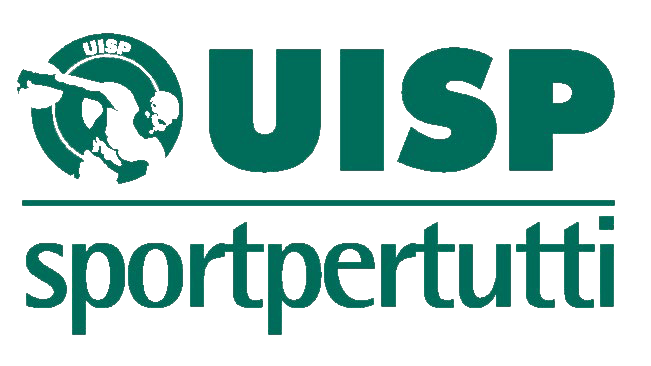                                                           Comitato di PerugiaCon il Patrocinio del Comune di TorgianoCon il Patrocinio del Comune di Perugia Con il Patrocinio della Provincia di PerugiaDomenica 4 Maggio 2014,  presso il Palazzetto dello Sport di TORGIANO- PG4° TROFEO CANTINA LUNGAROTTIGara di judo educativo riservata alle seguenti categorie di età:CADETTI (senza distinzione di cintura), JUNIORES SENIORES maschi e femmine divisi per cintura: fino a BLU e MARRONI – NERE, MASTER senza distinzione di cintura.Ore 08.00 – 09.00 iscrizioni e controllo PESO atleti per tutte le categorie in garaOre 09.30- 12.30 svolgimento degli incontri  CATEGORIE DI PESO: Come da tabelle federali (l’organizzazione si riserva di poter fare degli accorpamenti se il numero di atleti per categoria non consentirà una significativa esperienza di gara per i partecipanti) DURATA DEI COMBATTIMENTI: per tutti 3 minuti effettiviGli incontri si svolgeranno su 2/3 tatami. Iscrizioni Le pre-iscrizioni, con tutti i dati richiesti, dovranno essere inviate da apposito format del sito internet www.fijlkamumbria.it inserendo: categoria, data di nascita, sesso, grado e peso, entro il 01/05/2014. La quota di iscrizione, di 10 EURO ad atleta, dovrà essere versata da un responsabile dell’associazione, al momento dell’iscrizione. Info line: Comitato Regionale FIJLKAM : info@fijlkamumbria.it  Proietti Stefano  stefanoproietti@teletu.it.Tel. 329/2051326 La manifestazione è aperta ai tesserati UISP,  F.I.J.L.K.A.M. e/o a qualsiasi ente di promozione riconosciuto.N.B.: Tutti i danni a cose o a persone causati prima, durante o dopo la manifestazione non potranno essere addebitati agli Organizzatori. 	Dojo Ushijima Judo Club                                                                                         Il Presidente